GUVERNUL ROMÂNIEI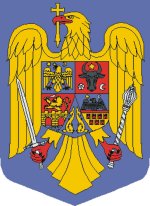 ORDONANȚĂ pentru modificarea și completarea Ordonanței de urgență a Guvernului nr.107/2002 privind înființarea Administrației Naționale "Apele Române",        În temeiul art. 108 din Constituţia României, republicată, şi al art. 1 pct. III.8. din Legea nr. 161/2017 privind abilitarea Guvernului de a emite ordonanţe,Guvernul României adoptă prezenta ordonanţă :    Articol unic.  -  Ordonanţa de urgenţă a Guvernului nr. 107/2002 privind înfiinţarea Administraţiei Naţionale “Apele Române”, publicată în Monitorul Oficial al României, Partea I, nr. 691 din 20 septembrie 2002, aprobată cu modificări şi completări prin Legea nr.404/2003, se modifică şi se completează, după cum urmează:1. La articolul 1  alin.(1) va avea următorul cuprins:     „(1) Administraţia Naţională "Apele Române" este instituţie publică de interes strategic naţional, cu personalitate juridică, având că scop cunoaşterea, protecţia, punerea în valoare şi utilizarea durabilă a resurselor de apă, monopol natural de interes strategic, precum şi administrarea infrastructurii Sistemului naţional de gospodărire a apelor.”2. La articolul 1 alin. 4¹ va avea următorul cuprins:    „(4^1)  Administraţiile bazinele de apă au în subordine sisteme de gospodărire a apelor şi sisteme hidrotehnice, cu statut de sediu secundar, unităţi fără personalitate juridică.”3. La articolul 1 după alin 4¹ se introduce un nou alin, alin. 4², cu următorul cuprins:„(42) În cadrul Administraţiei Naţionale “Apele Române” şi ale unităţilor cu personalitate juridică din subordine pot funcţiona, în condiţiile legii, unităţi de management al proiectului şi/sau unităţi de implementare a proiectului pentru accesarea şi implementarea proiectelor cu finanţare rambursabilă şi/sau nerambursabilă.”4. La articolul 2, după alin.2 se introduce un nou alin, alin.2¹, cu următorul cuprins:      „(2¹) Administraţia Naţională "Apele Române" posedă, foloseşte şi dispune în mod autonom de bunurile pe care le are în patrimoniul propriu, în condiţiile legii.” 5. La articolul 3 alin.(1) lit. n) se modifică şi va avea următorul cuprins:         „n)iniţierea şi implementarea de sesiuni/stagii/programe de instruire, formare și perfecționare profesională interne, care să vizeze dezvoltarea capitalului uman din domeniul gospodăririi apelor, în corelare cu scopul, atribuțiile și activitățile specifice, reglementate de legislația în vigoare, prin intermediul Centrului de Formare și Pregătire a Personalului în Gospodărirea Apelor, sediul principal împreună cu centrele de formare regionale aflate în subordinea acestuia.”  6. La articolul 3 alin.(2) lit.a) se modifică şi va avea următorul cuprins:   „a) repararea lucrărilor de gospodărire a apelor din domeniul public al statului, care se află în administrarea Administraţiei Naţionale "Apele Române", cu rol de apărare împotriva inundaţiilor, activităţile operative de apărare împotriva inundaţiilor şi lucrări de intervenţie în regim de urgenţă asupra acestora.”7. La articolul 3 alin.(2), după lit. d) se introduce o nouă literă, lit.e) cu următorul cuprins: „e) realizarea de lucrări, construcţii şi instalaţii de apărare împotriva inundaţiilor.”8. La articolul 4 alin.(4) se modifică și va avea următorul cuprins: „(4) Penalităţile se aplică acelor utilizatori de apă la care se constată abateri de la prevederile reglementate, atât pentru depăşirea cantităţilor de apă utilizate, cât şi pentru concentraţiile de substanţe impurificatoare evacuate în resursele de apă. Penalităţile nu sunt purtătoare de taxă pe valoarea adăugată.”9. La articolul 4, după alin. (7) se introduce un nou alin,  alin. 7¹, cu următorul cuprins: „(7¹) Finanţarea activităţilor prevăzute la art. 3 alin. (2) lit. e) se asigură după cum urmează:a) pentru râurile de ordinul 1, aşa cum sunt acestea definite în Cadastrul apelor, sumele se alocă de la bugetul de stat şi de la bugetul Administraţiei Naţionale "Apele Române" ;b) pentru râurile de ordinul 2 şi ordinul 3 şi afluenţii acestora, aşa cum sunt acestea definite în Cadastrul apelor, sumele se alocă de la bugetul de stat, bugetele locale, în limita sumelor aprobate anual cu această destinaţie, şi de la bugetul Administraţiei Naţionale "Apele Române".”10.    La articolul 4 alin.(8) se modifică şi va avea următorul cuprins: „(8) Bugetul de venituri şi cheltuieli al Administraţiei Naţionale "Apele Române" se  avizează de Consiliul de Conducere al Administraţiei Naţionale „Apele Române” şi se aprobă prin hotărâre a Guvernului.”11. La articolul 4  alin.(9) se modifică şi va avea următorul cuprins:  „ (9) Administraţia Naţională "Apele Române" gestionează veniturile proprii din aplicarea mecanismului economic specific domeniului gospodăririi apelor şi organizează conducerea contabilităţii acestora, conform prevederilor legale în vigoare. Pentru realizarea atribuţiilor sale, poate dispune transferul cu titlu gratuit a unor active sau bunuri materiale între unităţile cu personalitate juridică înfiinţate în subordinea sa, prin decizie a Directorului General.”12. Articolul 5 se modifică şi va avea următorul conţinut:    „Art. 5 - (1) Conducerea Administraţiei Naţionale "Apele Române" este asigurată de un consiliu de conducere compus din 11 membri.    (2) Preşedintele consiliului de conducere este directorul general al Administraţiei Naţionale "Apele Române", acesta îndeplinind şi calitatea de ordonator secundar de credite pentru fondurile de la bugetul de stat şi ordonator principal de credite pentru veniturile  proprii potrivit legii. Conducătorii unităţilor cu personalitate juridică subordonate sunt ordonatori terţiari de credite pentru fondurile de la bugetul de stat şi ordonatori secundari de credite pentru veniturile  proprii, în raport cu sarcinile acestora, potrivit legii.    (3) Directorul general al Administraţiei Naţionale Apele Române este numit, suspendat şi eliberat din funcţie prin ordin al conducătorului autorităţii publice centrale din domeniul apelor.     (4) Procedura şi criteriile de selecţie a directorului general al Administraţiei Naţionale Apele Române se stabilesc printr-o metodologie aprobată prin hotărâre a Guvernului.     (5) Membrii consiliului de conducere sunt numiţi şi revocaţi prin ordin al conducătorului autorităţii publice centrale din domeniul apelor.    (6) Atribuţiile şi competenţele consiliului de conducere sunt prevăzute în statutul privind organizarea şi funcţionarea Administraţiei Naţionale "Apele Române".    (7) Salarizarea personalului preluat de Administraţia Naţională "Apele Române" se face în conformitate cu reglementările legale aplicabile instituţiilor publice finanţate integral din venituri proprii.     (8) Personalul prevăzut la art. 1 alin.( 42 ) beneficiază de drepturile salariale prevăzute de legislaţia aplicabilă instituţiilor publice finanţate integral din venituri proprii.    (9) Salariul şi celelalte drepturi salariale ale directorului general se propun, în condiţiile legii, de consiliul de conducere şi se aprobă prin ordin al conducătorului autorităţii publice centrale în domeniul apelor.”13. Articolul 6  se modifică şi va avea următorul conţinut:    „Art. 6 - Structura de organizare şi funcţionare a Administraţiei Naţionale "Apele Române" se aprobă de consiliul de  conducere.”14. La art. 8 se introduce un nou alineat, alin. (2) care va avea următorul cuprins :   “(2) -  Personalul Administrației Naționale Apele Române și al unităților din subordine se poate transfera și detașa în cadrul structurilor acestora, în condițiile legii.”15.  Anexa nr. 1 se modifică şi se înlocuiește cu anexa nr.1 la prezenta hotătâre.             16. Anexa nr.3 se modifică şi se înlocuiește cu anexa nr.2 la prezenta hotărâre. 17. Anexele nr. 1 și 2 fac parte integrantă din prezenta ordonanță a Guvernului. PRIM – MINISTRU 
MIHAI TUDOSE 